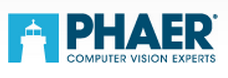 Persberichte2V introduceert nieuwe CMOS-lijnscannerTijdens ‘s werelds grootste visionbeurs in Stuttgart introduceerde e2V een nieuwe hoogwaardige industriële camera. Leverbaar sinds maart van dit jaar, is de ELiiXA+ 8k/4k is een op CMOS-technologie gebaseerde lijnscancamera die hogere snelheden, een hogere gevoeligheid en een bijzondere dynamiek biedt. e2V staat al jaren te boek als pionier op het gebied van halfgeleiders en hightech visionproducten. Met de introductie van de eerste ELiixa+ 16k-camera een jaar geleden, en daarmee van e2v’s ‘space & military proven’ CMOS-technologie, werd een ongeziene stap voorwaarts gezet op het gebied van lijnscanners. Nu wordt aan de familie een tweede camera toegevoegd met 8k pixels, die kunnen worden ‘samengenomen’ naar 4k pixels.CMOS-kampioen
Met haar ELiixa+ familie geeft e2V op de markt zijnde lijnscancamera’s op diverse fronten het nakijken. Dankzij een nieuw ontwikkelde CMOS-sensor laten de nieuwe lijnscancamera’s alle CCD-alternatieven, inclusief TDI (Time Delay Integration), voor wat prestatie betreft ver achter zich. Zo is de gevoeligheid van de sensor letterlijk van een hogere orde, wanneer vergeleken met standaard Charged Coupled Devices. De scansnelheid kan daarbij oplopen tot maar liefst 100.000 lijnen per seconde, zonder aan gevoeligheid in te boeten. Sébastien Teysseyre, Marketing Manager van e2v, legt uit: “Met de nieuwe multiline-technologie gebruiken we vier actieve lijnen van de sensor, terwijl we het opgenomen vermogen onder de 7 Watt houden. De gebruiker heeft hierbij de volledige controle over de belichtingstijd. Ook kan hij nu kiezen welke resolutie hem het best past: 8.192 pixels met 5µm x 5µm pixel pitch en vier actieve CMOS-lijnen of 4.096 pixels, 10µm x 10 µm pixel pitch met twee actieve CMOS-lijnen. Dit maakt dat de ELiixa+ camera’s niet alleen beter presteren dan andere op de markt zijnde lijnscanners, maar ook zeer breed inzetbaar zijn. Het goede nieuws is bovendien dat, doordat CMOS-technologie van nature kostenefficiënter is en de ELiixa+ familie compatibel is met standaard F-mounted-lenzen, de gebruiker er geen cent extra voor hoeft te betalen.” De compacte ELiixa+ camera’s hebben een kleurdiepte van 12 bit (4.096 kleuren), beschikken over een Camera Link interface (Medium of Full/Deca) en functies voor zowel horizontale als verticale binning.Over e2V
e2v (Chelmsford, VK) is al sinds de jaren zestig een gerenommeerd ontwikkelaar en toeleverancier van ‘wafers’ & ‘pixels’ voor CMOS-sensoren voor militaire en ruimtevaartprojecten. De CMOS-technologie die e2v nu in een industriële variant uitbrengt, mocht tot voor kort het daglicht bij de industriële gebruiker niet zien. Ook nam e2v in 2010 de CCD fab van Atmel (ex-Thompson Grenoble) over. Het team sensordesigners dat in de Franse afdeling gehuisvest is, gaf de afgelopen decennia ‘de grote lijnscannamen’ herhaaldelijk het nakijken met superieure resultaten. Het is dan ook geen toeval dat het nieuwe samengestelde team ‘Grenoble & Chelmsford’ nu al tot enkele opmerkelijke doorbraken heeft geleid. Naast hoogwaardige visionoplossingen levert e2V wereldwijd diverse RF-producten en high-reliability halfgeleideroplossingen. Kijk voor meer informatie op www.e2v.com.Over Phaer
Phaer neemt een unieke positie in als het gaat om hoogwaardige computervisiecomponenten. Uitgangspunt is altijd de inzet van technologisch leidende producten. De kennis van Phaer ten aanzien van technologie en applicaties helpt klanten hun R&D-traject te verkorten. Daarnaast wordt door een technologische voorsprong de marktpositie van de klant nu en in de toekomst zeker gesteld. Phaer is onder andere leverancier van Z-Laser, CCS, Schneider-Kreuznach, Volpi, Fujinon, Kowa, Pentax, Opto Engineering, e2v, IDS, Imperx, Photonfocus, Softhard, IOIndustries, Componentsexpress, Fujitsu, BitFlow en MVTec. Kijk voor meer informatie op www.phaer.be.Klik hier voor het downloaden van een hoge resolutie Fotobijschrift
De scansnelheid van de ELiiXA+ 8k/4k  kan oplopen tot maar liefst 100.000 lijnen per seconde, zonder aan gevoeligheid in te boeten.Contact
Phaer
Koenraad Van De Veere 
T: + 32 9 261 61 60
E: k@phaer.be